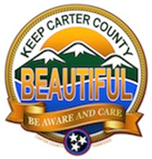 Keep Carter County Beautiful (KCCB) Board Meeting AgendaChamber Conference Room, 615 W. Elk Avenue, Elizabethton & ZoomMarch 27, 2024, at NoonCall to Order – Don HlavatyOpening PrayerPledge of AllegianceApproval of AgendaApproval of Meeting Minutes of February 28, 2024Public CommentsSchedule Next Board Meeting Date – AllUnless there is an objection, the next Board meeting is scheduled for April 24, 2024, at noon in the Chamber of Commerce Conference room, 615 West Elk Avenue, Elizabethton, and available by Zoom. Treasurer & Financial Report – Lisa VezzosiCurrent financesKeep America Beautiful grant status; affiliate reimbursements, obtain giveaway itemsRecruitment of new Board membersReimbursement of last domain renewal $36.16Review of March Events – Don HlavatyWatauga River Clean UpMilligan Adopt-A-Highway Clean UpTennessee Tree DayStatus of Elizabethton/Carter County School Projects – Ed Basconi & Melinda MaddockRecycling Program at Elizabethton High SchoolSeed Packet Project at Elizabethton High SchoolMcCormick Middle School art project status - MelindaStatus of Signage – Don HlavatyBuffalo Creek Trout Trash Trap SignCounty Roadway & Attractions SignsDiscuss 2024 Proposed Events and Projects – AllNeed to order trees and determine placement - AprilDetermine & prep locations for wildflower plots – MayKAB -Great American Clean Up along Tweetsie Trail – May 18thNECCU Member Spotlight in April, May, & JulyNew Business - All